Meldcode is geen meldplicht Een verplichte meldcode is iets anders dan een meldplicht. Bij een meldplicht moet de professional zijn vermoeden van geweld melden bij andere instanties, bijvoorbeeld bij een advies en meldpunt kindermishandeling of steunpunt huiselijk geweld. Die verplichting bestaat niet bij een meldcode. Door te werken met een meldcode blijft de beslissing om vermoedens van huiselijk geweld en kindermishandeling wel of niet te melden, berusten bij de professional. Het stappenplan van de meldcode biedt hem bij die afweging houvast. Stap 1: In kaart brengen van signalen.
Stap 2: Overleggen met een collega. En eventueel raadplegen van Veilig thuis (het advies- en meldpunt huiselijk geweld en kindermishandeling).
Stap 3: Gesprek met de betrokkene(n).
Stap 4: Wegen van het huiselijk geweld of de kindermishandeling. Heb ik op basis van stap 1 t/m 3 een vermoeden van huiselijk geweld of kindermishandeling? Heb ik een vermoeden van acute of structurele onveiligheid?
Stap 5: Neem 2 beslissingen:
Is melden noodzakelijk? Melden is noodzakelijk als er sprake is van acute of structurele onveiligheid.
Is hulp verlenen of organiseren (ook) mogelijk? Hulp verlenen is mogelijk als:    De professional in staat is om effectieve/passende hulp te bieden of te     organiseren.
    De betrokkenen meewerken aan de geboden of georganiseerde hulp.
    De hulp leidt tot duurzame veiligheid.Indien hulp verlenen op basis van één van deze punten niet mogelijk is, is melden bij Veilig Thuis noodzakelijk.Meer informatie vind je in het schoolveilgheidsplan.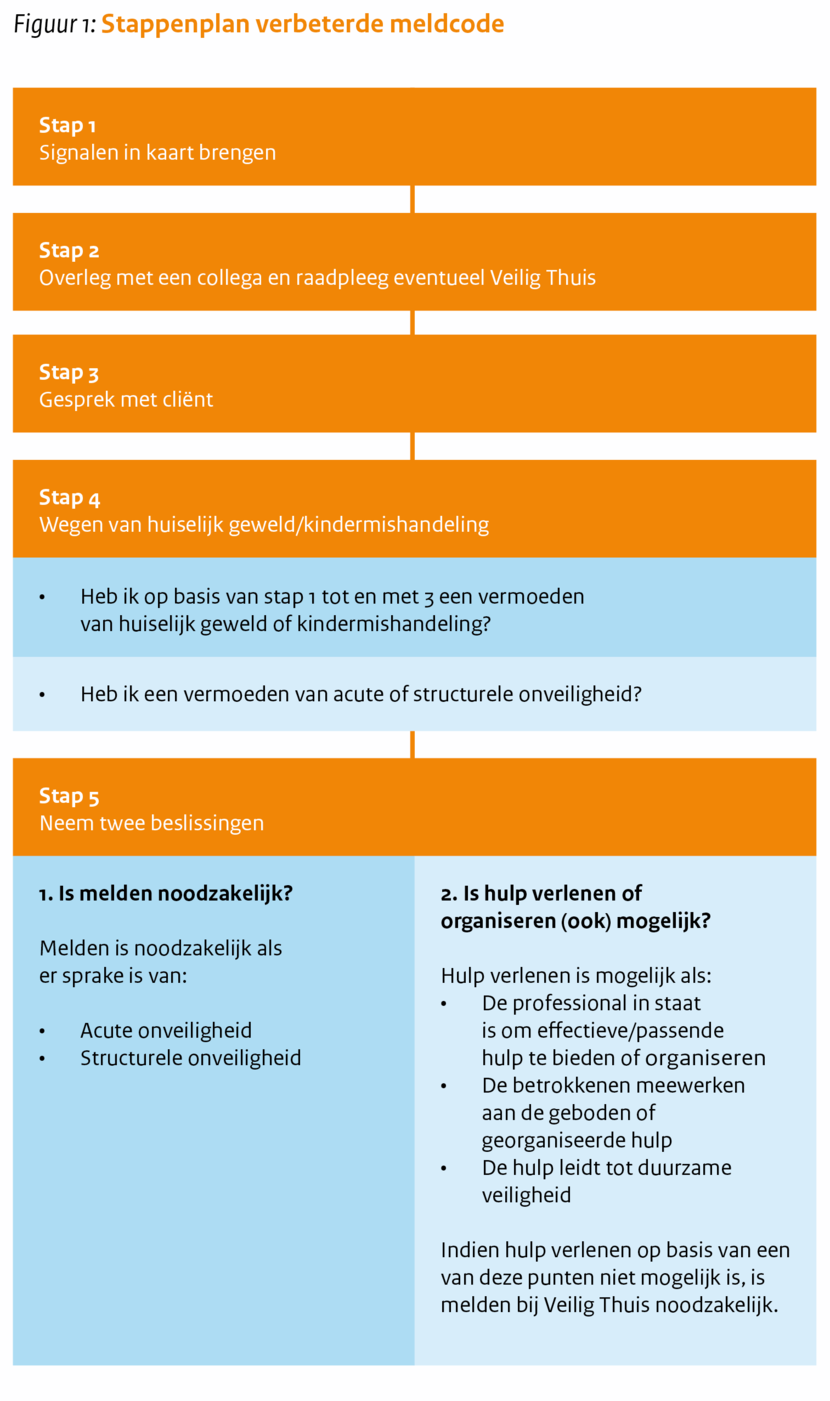 